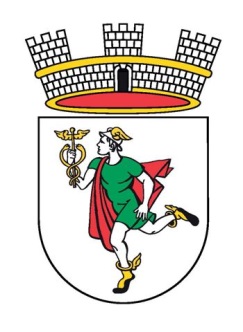 OBČINA IDRIJAObčina Idrija na podlagi 16. člena Odloka o oddajanju poslovnih stavb in poslovnih prostorov Občine Idrija v najem (Uradni list RS, štev.: 89/2011, 97/2012, 107/13) o b j a v l j a JAVNI RAZPISza oddajo poslovnih prostorovv Idriji na naslovu:Ad 1) Prelovčeva ulica 5, IdrijaPoslovni prostor v pritličju poslovne stavbe v skupni izmeri 189,36 m2. Ad 2) Na vasi 18, Sp. IdrijaPoslovni prostor v pritličju poslovne stavbe v skupni izmeri 47,23 m².Poslovni prostori se oddajo v najem za določen čas enega leta, z možnostjo podaljšanja za nedoločen čas. Najemnina za mesec december 2015 znaša, za poslovni prostor pod zaporedno številko:od 764,94 € za dejavnosti iz 1. skupine do 2.294,83 € za dejavnosti iz 5. skupineod 246,00 € za dejavnosti iz 1. skupine do 639,59 € za dejavnosti iz 5. skupineNa predlog župana se najemnina lahko zniža za 50% izhodiščne vrednosti mesečne najemnine, če je najemnik registriran in opravlja ali kulturno in umetniško dejavnost ali staro domačo obrt ali ima trgovino s hrano, s spominki ali čipko ali gostinsko dejavnost s toplo prehrano.Najemnik nepremičnine mora plačati najemnino za tekoči mesec, kot bo določeno z najemno pogodbo. Najemnik bo dolžan poleg najemnine plačevati tudi skupne in individualne obratovalne stroške.Pri izbiri najemnika imajo prednost ponudniki: ki opravljajo deficitarno dejavnost,ki opravljajo dejavnost, po kateri je največje povpraševanje,katerih dejavnost se primerno vključuje v okolje, v katerem so poslovni prostori,pri katerih je, glede na njihovo dosedanje delo, strokovno usposobljenost, priložena finančna dokazila o finančni sposobnosti in druge reference mogoče pričakovati, da bodo uspešno opravljali poslovno dejavnost.Udeleženci javnega razpisa so pravne in fizične osebe, ki opravljajo poslovno ali drugo dejavnost.K zaprti pisni ponudbi, ki  vsebuje podatke o izpolnjevanju pogojev javnega razpisa, morajo udeleženci priložiti: dokaz o usposobljenosti za opravljanje dejavnosti oziroma izpisek iz sodnega registra ali drugega registra,program dejavnosti, ki bo potekala v poslovnem prostoru, potrdilo o stalnem bivanju (za fizične osebe),dokazilo o finančnem stanju, pravna oseba priloži S. BON-1, samostojni podjetnik priloži davčno napoved z bilanco stanja in bilanco uspeha za preteklo leto, potrdilo o plačani varščini.Varščino se vplača na TRR štev.: SI56 0475-2000-0322-963, sklic: SI00 - datum, pod namen »Varščina«. Višina varščine ne sme biti manjša od 10% izklicne mesečne najemnine. Neuspelemu kandidatu se plačana varščina vrne na njegov račun. Varščina se uspelemu ponudniku vračuna v najemnino, neuspelemu pa vrne v 15 dneh po opravljeni izbiri brez zamudnih obresti. V primeru, da uspeli ponudnik brez upravičenega razloga odstopi od ponudbe, varščina zapade v korist Občine Idrija.Rok za oddajo ponudbe je do vključno: 8.1.2016. Ponudbe se pošlje na naslov: SGI, d. o. o. Kosovelova 9, Idrija, z oznako »Javni razpis za poslovni prostor«.Nepravočasnih in nepopolnih vlog se pri odločanju o oddaji poslovnega prostora ne bo upoštevalo. Komisija bo o izboru obvestila vse ponudnike najkasneje v 15 dneh po zaključenem razpisu.Izbira bo izvršena v skladu s pogoji in merili, navedenimi v Odloku o oddajanju poslovnih stavb in poslovnih prostorov Občine Idrija v najem.Vse dodatne informacije lahko dobite na sedežu SGI, d. o. o., Kosovelova ulica 9, 5280 Idrija, vsak dan od 8. do 15. ure.Objavljeno na spletni strani http://www.idrija.si in http://www.sgi.si ter na oglasni deski Občine Idrija od dne 23.12.2015 do 8.1.2016. 